#Setmana 12 : Del 29 al 4 de junyACTIVITATS COMPLEMENTÀRIES AL CANIGÓAneu guardant totes les feines endreçades a la carpeta, i les que feu extres també, segur que serà molt xulo compartir-les després. També les podeu enviar (escanejades, fotos, vídeos, ... per correu a:CANIGOestemacasa@escolajave.cat
A l’assumpte poseu Act. Complementària.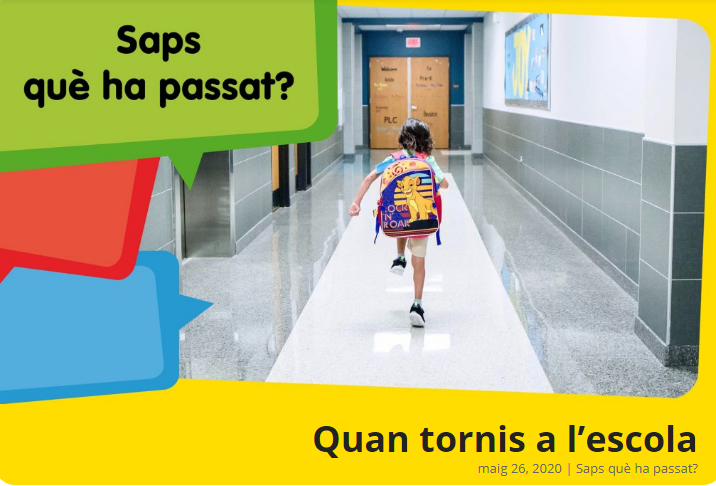 Les escoles no van tancar només a Catalunya, sinó arreu del món. En alguns països, però, ja han tornat a obrir les portes. Han hagut de prendre moltes precaucions per defensar-se contra el coronavirus. N’hem trobat imatges a les xarxes socials: veuràs que algunes d’aquestes precaucions són ben curioses! https://text-lagalera.cat/blog/saps31-escola/1. Quines normes d'higiene creus que caldrà seguir quan tornis a l’escola?2. Per què fan servir aquells barrets tan estranys a les escoles xineses?3. Quants alumnes podrà haver-hi per grup a primària a partir de setembre?4. Algunes escoles de Dinamarca no tenen prou aules per encabir tots els alumnes en grups reduïts. Per això també fan classe fora del centre: en un estadi de futbol, en un parc d’atraccions o fins i tot al zoo. Què et sembla aquesta solució?5. Tens ganes de tornar a l'escola, tenint en compte que ja no serà com abans? Per què?6. Què creus que farà la teva escola per adaptar-se a les mesures de seguretat?EL REPTE DE LA SETMANA...Al mal temps, bona cara!A vegades, quan les coses són complicades o tristes, val més prendre-se-les amb humor. Per això alguns dibuixants han fet acudits sobre la tornada a l’escola en temps del coronavirus. Fixa’t en aquest acudit d’André Philippe Côté: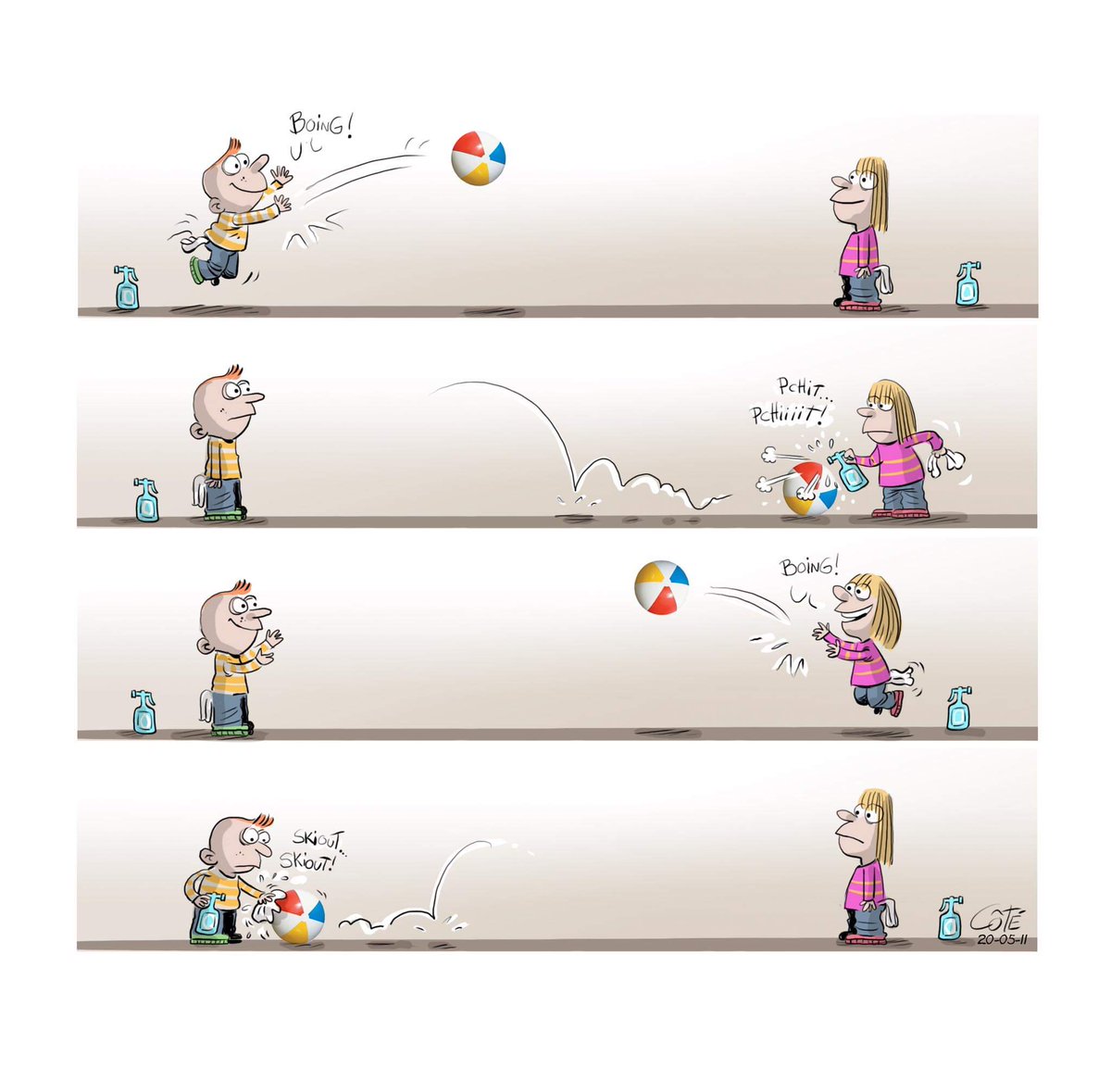 Què creus que vol dir aquest acudit? Escriu un breu text on expliquis què fan el nen i la nena protagonistes i per què actuen així.2.  I tu, t’animes a dibuixar un acudit? Pensa com serà la tornada a l’escola amb totes aquestes normes de seguretat i imagina una situació divertida. Pots incloure diàlegs al dibuix.